وزارة التعليم العالي والبحث العلمي                                                                                   العام الدراسي / 2015/2016 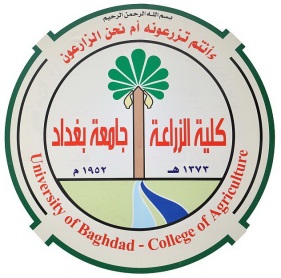       جامعة بغداد -  كلية الزراعة قسمالانتاجالحيوانيسجل الكتب المؤلفة والمترجمةتاسم الكتاباسم المؤلفنوع الكتابدار النشررقم الايداع فيالمكتبة الوطنيةالملاحظاتUropygial Gland and Uropygialectomyد. حسن سعد عبد الحسينمساعدLUMBERTAcademic PublishingPartial Uropygialectomy Applicationد. حسن سعد عبد الحسينمساعدLUMBERTAcademic PublishingIraqi Probioticد. حسن سعد عبد الحسينمساعدLUMBERTAcademic PublishingIraqi Probiotic and Fermented Feedد. حسن سعد عبد الحسينمساعدLUMBERTAcademic PublishingGrowth hormone and its receptor genes polymorphism of broiler chickenد. بسام غازي الخطيبمساعدLUMBERTAcademic Publishing